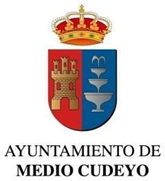 Concejalía de Educación, Cultura, Infancia y JuventudDECLARACIÓN RESPONSABLED/DÑA _______________________________________________________________________Con DNI______________________________________________________________________Y domicilio en _________________________________________________________________Localidad_____________________________________________________________________Padre, madre o tutor tutora del niño o niña ______________________________________________________________________________________________________________________Declaro responsablemente queEl estado de salud del niño o niña será controlado, diariamente, antes de acudir a la ludoteca organizada por el Ayuntamiento de Medio Cudeyo y si tuviera síntomas de enfermedad no asistirá a la actividad.Y para que conste a los efectos oportunos firmo En_____________________________, a________de______________de__________________Fdo______________________________________________